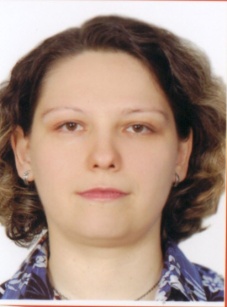 Tetiana Skibitska – Curriculum VitaePersonal informationEDUCATIONEMPLOYMENTCOMPUTER SKILLS AND AVAILABLE SOFTWAREMs Office, SDL Trados, DejaVue, Adobe Acrobat, Open OfficeHOBBIES, INTERESTSTravelling, hiking, swimming, readingDate of birth18.01.1975SexfemaleContact telephone+380990128069Messenger (ICQ, Skype, etc.)Skype ID: tanorexicEmail addresstskibitska@yahoo.comCountry and city of residenceUkraine, Ivano-Frankivsk region, DolynaTime zone (GMT/UTC)EET (GMT/UTC+3 in summer, GMT/UTC+2 in winter)Language pairsEnglish-Russian, English-UkrainianNative languageUkrainian and RussianServicesTranslation, editing, proofreading, copywriting, rewriting, consecutive interpreting, tuition (Russian and Ukrainian as native speaker, English ESP)Name of educational institutionGraduation yearFacultyOccupationVasyl Stefanyk Precarpathian National University1997Faculty of Foreign Languages, Major EnglishTeacher of English language and literatureIvan Franko Lviv National University2004Faculty of Foreign Languages, Post Graduation studiesVasyl Stefanyk Precarpathian National University2009Faculty of Second Higher Education, PsychologyPsychologist, Teacher of PsychologyPeriod of work(month, year)January, 1996 – present time PositionFreelance translator and interpreterEmployerIndividuals and organizationsFields of specializationTranslation and interpretingFunctionsTranslating general and specialized texts, occasional interpreting (conferences, private)Professional achievementsA number of manuals (business, psychology, arts) were translated into Ukrainian and a textbook in Medicine (English) was edited; Translation and editing of academic articles (medicine, law, psychology, education, social sciences, arts). Translation of business communication (e-mails and letters, educational, business, technical, and general vocabulary). Conference and private interpreting (political, business, educational, general vocabulary)Period of work (month, year)September, 1997 – July, 2000; PositionTeacher of English and GermanEmployerSecondary School # 7 in Kalush, Ivano-Frankivsk RegionFields of specializationTeaching English and German to primary pupilsFunctionsTeaching, preparing lesson plans3.Period of work (month, year)September, 1999 – present time3.PositionAssistant Professor at the Department of Foreign Languages3.EmployerVasyl Stefanyk Precarpathian National University3.Fields of specializationEnglish for Specific Purposes (ESP), English for students of English Philology, Specialization Courses in Lexicography, Lexicology, Theoretical Grammar, Translation Studies, Stylistics3.FunctionsTeaching, preparing educational programs, courses, taking part in specialized conferences, writing academic articles3.Professional achievementsA total of about 20 courses have been prepared, 9 articles on Business Letter Writing have been published, 12 conferences, both domestic and international ones were taken part in, 2 personal manuals and 10 of joint authorship have been published.